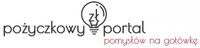 …………………….                                                                                         ..………………….    (Imię i nazwisko)                                                                                                (Data i miejscowość)……………………..      (Numer pesel)……………………..  (Adres zamieszkania)……………………..(Numer umowy pożyczki)WNIOSEK O ROZŁOŻENIE POŻYCZKI NA RATYZwracam się z uprzejmą prośbą o rozłożenie na raty pożyczki w kwocie ……….. złotych, wynikającego z umowy pożyczkowej o numerze …………………. Niniejszym oświadczam, że spłacę moje całe zobowiązanie w następujących ratach:Wysokość miesięcznej raty: ……………...Liczba rat: ………………....Swoją prośbę uzasadniam w następujący sposób:…………………………………………………………………………………………………………………………………………………………………………………………………………………………………………………………………………………………………………………………………………………………………………………………………………………………………………………………………………………………………………………………………………………………………………………………………………………………………………………………………………………………………………………………………………………………………………………………………………………………………………………………………………………………………………………………………………………………………………………………………………………….Proszę o pozytywne rozpatrzenie mojego wniosku.                                                                                                             ………………………….                                                                                                                         (Data i podpis)